Граждане могут заявить о разрушении объекта капстроительства для прекращения его налогообложения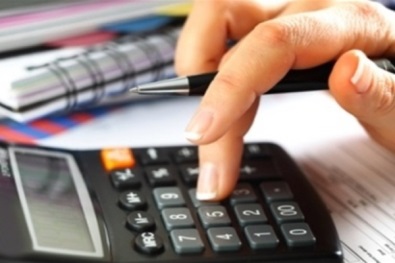 Межрайонная ИФНС России № 3 по Архангельской области и Ненецкому автономному округу сообщает, что физические лица-владельцы налогооблагаемых объектов недвижимости смогут представлять заявления о гибели или уничтожении объекта капстроительства по новой форме в любую налоговую инспекцию. Заявление поможет прекратить начисление налога на имущество физлиц на такой объект с месяца его гибели или уничтожения независимо от проведения кадастровых работ по его обследованию и регистрации прекращения прав на него. Вместе с заявлением налогоплательщик может представить подтверждающие документы (справку местной администрации, документ органов госпожнадзора, акт обследования, уведомление о завершении сноса объекта и т.п.). Если они не представлены, инспекция должна сама запросить соответствующие сведения. Адресат запроса обязан в течение семи дней сообщить информацию налоговому органу. После того, как сведения налогоплательщика подтвердятся, инспекция примет решение о прекращении налогообложения заявленного объекта недвижимости. Форма заявления о гибели или уничтожении объекта налогообложения по налогу на имущество физических лиц утверждена Приказом ФНС России от 24.05.2019 № ММВ-7-21/263@, зарегистрированном в Минюсте России 18.06.2019 №54949. 